AANVRAAGFORMULIER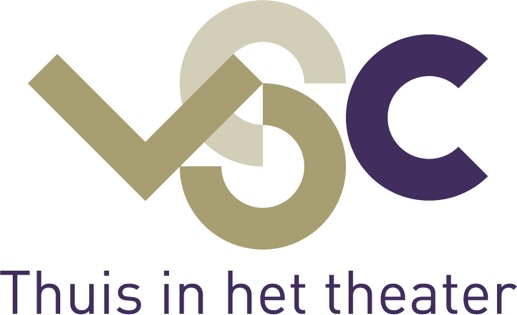 AANVRAGER:ADRESGEGEVENS:TEL / EMAIL:BANKREKENING:__________________________________________________________________________________KORTE OMSCHRIJVING VAN HET PROJECT, WAARVOOR STEUN WORDT GEVRAAGDWORDT UW INSTELLING GESUBSIDIEERD?  ZO JA, DOOR WIE, OP GROND VAN  WELKE REGELING, TOT WELK BEDRAG EN VOOR WELK ONDERDEEL?


ZIJN ER ANDERE BRONNEN VAN INKOMSTEN?  ZO JA, WAARUIT BESTAAN DEZE?

 
WANNEER DIENT HET PROJECT GEREALISEERD TE ZIJN EN WAT IS DE UITVOERDATUM? 
De aanvraag dient minimaal drie maanden voor de beoogde datum van uitvoering ingediend te worden!OMVANG EN AARD VAN LEDEN- OF DONATEURSBESTAND OF DOELGROEP VOOR WIE HET PROJECT BESTEMD IS


TOTALE KOSTEN VAN DIT PROJECT EN OMVANG VAN HET TEKORT 


BEDRAG WAARVOOR DEKKING WORDT GEZOCHT BIJ VSC


BENT U BEREID DE LEDEN VAN DE VSC BIJ DE RESULTATEN VAN UW PROJECT TE BETREKKEN? ZO JA, OP WELKE WIJZE? De beoordeling van een subsidieaanvraag vindt mede plaats op basis van de aantrekkelijkheid van de uitvoering voor onze leden. BIJ WELKE ANDERE FONDSEN OF INSTELLINGEN HEEFT U VOOR DIT PROJECT EEN AANVRAAG INGEDIEND?


WELKE BEDRAGEN ZIJN REEDS TOEGEZEGD EN DOOR WIE?


GAARNE DE VOLGENDE BESCHEIDEN BIJVOEGEN:STATUTEN (alleen bij eerste aanvraag)KOPIE INSCHRIJVING KAMER VAN KOOPHANDEL (alleen bij eerst aanvraag)BEGROTING PLUS TOELICHTINGDEKKINGSPLAN_________________________________________________________________________________ONDERTEKENING				DATUM			PLAATS(naam en functie)